Vadovaudamasi Lietuvos Respublikos vietos savivaldos įstatymo 15 straipsnio 4 punktu, Lietuvos Respublikos viešųjų įstaigų įstatymo 7 straipsnio 5 punkto 5 dalimi, atsižvelgdama į ,,Interreg URBACT IV“ programos kvietimą ir viešosios įstaigos ,,Žaliasis regionas“ 2023 m. birželio 16 d. raštą Nr. SD/34 ,,Dėl pritarimo tarptautiniam projektui“, Pagėgių savivaldybės taryba n u s p r e n d ž i a:Pritarti, kad viešoji įstaiga ,,Žaliasis regionas“ (toliau – Įstaiga) partnerio teisėmis kartu su Liepojos miesto savivaldybe (pagrindinė projekto pareiškėja), Dienvidkurzeme rajono savivaldybe (Latvija), Larisos miesto savivaldybe (Graikija), Pombal savivaldybe (Portugalija), Gdansko miesto savivaldybe (Lenkija), Cento savivaldybe (Italija), Viladecans savivaldybe (Ispanija), Nova Gorica savivaldybe (Slovėnija) dalyvautų projekte ,,Mobilumo mieste veiksmų planai“ (angl. ,,Plans for Urban Mobility Actions“) (toliau – Projektas).Prisidėti Pagėgių savivaldybės biudžeto lėšomis, 20 proc. prie Projekto bendro finansavimo Įstaigai tenkančios Projekto vertės dalies (preliminari Įstaigai tenkanti Projekto vertės dalis – 81250,00 Eur), proporcingai Pagėgių savivaldybės turimų balsų skaičiui Įstaigos visuotiniame dalininkų susirinkime.3. Sprendimą paskelbti Pagėgių savivaldybės interneto svetainėje  www.pagegiai.lt.Šis sprendimas gali būti skundžiamas Lietuvos Respublikos administracinių ginčų komisijos Klaipėdos apygardos skyriui (H. Manto g. 37, 92236 Klaipėda) Lietuvos Respublikos ikiteisminio administracinių ginčų nagrinėjimo tvarkos įstatymo nustatyta tvarka arba Regionų apygardos administracinio teismo Klaipėdos rūmams (Galinio Pylimo g. 9, 91230 Klaipėda) Lietuvos Respublikos administracinių bylų teisenos įstatymo nustatyta tvarka per 1 (vieną) mėnesį nuo sprendimo paskelbimo ar įteikimo suinteresuotam asmeniui dienos.Savivaldybės meras                                                                                            Vaidas Bendaravičius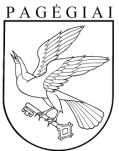 Pagėgių savivaldybės tarybasprendimASDĖL PRITARIMO VIEŠAJAI ĮSTAIGAI ,,ŽALIASIS REGIONAS“ DALYVAUTI PROJEKTE ,,MOBILUMO MIESTE VEIKSMŲ PLANAI“ PARTNERIO TEISĖMIS IR LĖŠŲ SKYRIMO2023 m. rugpjūčio 21 d. Nr. T-132Pagėgiai